1.14	рассмотреть, основываясь на результатах исследований МСЭ-R, в соответствии с Резолюцией 160 (ВКР-15) надлежащие регламентарные меры для станций на высотной платформе (HAPS) в рамках действующих распределений фиксированной службы;Базовая информацияОтчет ПСК для ВКР-19 был завершен с целью изучить вопрос о надлежащих изменениях к существующим примечаниям и связанным с ними Резолюциям в определениях в пункте с) раздела признавая Резолюции 160 (ВКР-15), для содействия использованию линий HAPS на глобальном или региональном уровне, ограничиваясь определенными в настоящее время полосами частот. В соответствии с Резолюцией 160 (ВКР-15), там, где использование того или иного определения технически невозможно для использования HAPS, исключение неподходящего определения возможно. При этом Республика Корея и Сингапур полагают, что сосуществование действующих служб и широкополосных применений для HAPS в полосах частот 27,9−28,2 ГГц и 38−39,5 ГГц технически невозможно.ПредложенияРеспублика Корея и Сингапур предлагают не вносить изменений в Регламент радиосвязи (метод А, содержащийся в Отчете ПСК), в целях обеспечения защиты всех существующих служб, которым распределены полосы частот, а также их будущего развития в полосах частот 27,9−28,2 ГГц и 38,0−39,5 ГГц, то есть методы 6A и 8A Отчета ПСК, соответственно.СТАТЬЯ 5Распределение частотРаздел IV  –  Таблица распределения частот
(См. п. 2.1)NOC	KOR/SNG/59/124,75–29,9 ГГцОснования:	Поддерживается вариант без внесения изменений в полосе частот 27,9−28,2 ГГц.NOC	KOR/SNG/59/2#49777РЕЗОЛЮЦИЯ 145 (Пересм. ВКР-12)Использование полос 27,9–28,2 ГГц и 31–31,3 ГГц станциями 
на высотной платформе фиксированной службыОснования:	Поддерживается вариант без внесения изменений в полосе частот 27,9−28,2 ГГц.СТАТЬЯ 5Распределение частотРаздел IV  –  Таблица распределения частот
(См. п. 2.1)NOC	KOR/SNG/59/334,2–40 ГГцОснования:	Поддерживается вариант без внесения изменений в полосе частот 38−39,5 ГГц.______________Всемирная конференция радиосвязи (ВКР-19)
Шарм-эль-Шейх, Египет, 28 октября – 22 ноября 2019 года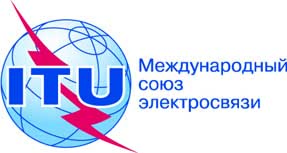 ПЛЕНАРНОЕ ЗАСЕДАНИЕДокумент 59-R7 октября 2019 годаОригинал: английскийКорея (Республика)/Сингапур (Республика)Корея (Республика)/Сингапур (Республика)Предложения для работы конференцииПредложения для работы конференцииПункт 1.14 повестки дняПункт 1.14 повестки дняРаспределение по службамРаспределение по службамРаспределение по службамРайон 1Район 2Район 327,5–28,5ФИКСИРОВАННАЯ  5.537АФИКСИРОВАННАЯ СПУТНИКОВАЯ (Земля-космос)  5.484A  5.516В  5.539 ПОДВИЖНАЯ  5.538  5.540ФИКСИРОВАННАЯ  5.537АФИКСИРОВАННАЯ СПУТНИКОВАЯ (Земля-космос)  5.484A  5.516В  5.539 ПОДВИЖНАЯ  5.538  5.540Распределение по службамРаспределение по службамРаспределение по службамРайон 1Район 2Район 338–39,5ФИКСИРОВАННАЯ ФИКСИРОВАННАЯ СПУТНИКОВАЯ (космос-Земля) ПОДВИЖНАЯ Спутниковая служба исследования Земли (космос-Земля)5.547ФИКСИРОВАННАЯ ФИКСИРОВАННАЯ СПУТНИКОВАЯ (космос-Земля) ПОДВИЖНАЯ Спутниковая служба исследования Земли (космос-Земля)5.547